ARMENIA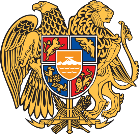 January 22, 201829th Session of the UPR Working GroupReview of MontenegroArmenia welcomes the delegation of Montenegro and thanks for the comprehensive national report. We note with appreciation  the legislative and administrative measures for the promotion of gender equality, in particular increase of representation of women in the Parliament, as well as promotion of women’s entrepreneurship, via, inter alia, support to the founding of small and medium size businesses. Armenia notes the policy actions taken by Montenegro to promote the right to education for all, including those aimed at the increase of the number of children with disabilities accessing education.  We also appreciate human rights education and training programs.Armenia welcomes the steps undertaken to combat human trafficking, inter alia, prioritization of human trafficking cases by courts, awareness-raising and programs for the protection of the victims. We would like to recommend Montenegro to take further measures to ensure rehabilitation and reintegration of the victims of human trafficking. We wish Montenegro a successful review.